WelTAG Supplementary GuidanceProject ClassificationThis note provides guidance to help you decide whether to use WelTAG lite, WelTAG Standard or WelTAG Plus.  This is one of a series of supplementary guidance notes that support WelTAG. It assumes that you have read and are familiar with WelTAG. Please note that these supplementary guidance notes are still in development. We would welcome any feedback to weltag@gov.wales. GuidanceAs part of your project plan, you also need to think about your approach to WelTAG and this guidance note is designed to help do that.WelTAG is a process that can work for a very big complex, multi-million pound project. The same principles can also work for a much smaller active travel project.  There is no set of hard and fast rules. The important thing is that you adapt WelTAG to meet the needs of your project.There are two important outcomes from the WelTAG process:the first is that you and your project team have enough information to develop your project that will address the objectives in the case for change and, secondly, that you are able to provide any funding body (such as Welsh Government) with sufficient information to be able to assess your project in terms of whether it delivers value for money. Some projects will require a lot of information and some will require less.To help you think about how much information you will need, we have identified three different ‘levels’ of WelTAG.WelTAG ‘Lite’ – this approach is suitable for the majority of projects in Wales.  These include smaller projects with a lower value with a tried and tested delivery model. There is a direct fit with Welsh Government priorities and there are no issues of competing goals or conflicts. The project is not innovative or unusual. It is unlikely to involve extensive new physical infrastructure and so is unlikely to have a significant impact on biodiversity, heritage, soils or water. WelTAG standard – this is suitable for larger projects that require significant new or upgraded infrastructure, planning consent and statutory impact assessment work as it may impact on issues such as biodiversity. The policy case is less straightforward. The project may involve novel or untried approaches, or complex issues around procurement. WelTAG plus – for a small number of large, multi-year complex projects, the standard WelTAG requirements may need to be supplemented by additional modelling of monetised benefits, including carbon costs. Such projects could be controversial and may also involve cross-border cooperation. Note that there are not hard and fast distinctions between the three ‘levels’ of WelTAG. They are simply designed to highlight the fact that WelTAG studies can be very complex, or quite straightforward. The decision about what kind of WelTAG to use depends upon the likely level of risk of your project.We have developed a Project Classification questionnaire to help you think about the levels of risk for your project. This questionnaire is simply an initial guide. As a project manager, you should use your own judgement to assess the amount of detail you might need in WelTAG studies.For new transport policies and programmes, a single stage WelTAG lite may be appropriate. All new policies and programmes should be based on an initial case for change and supported by an integrated wellbeing appraisal (and other more detailed impact assessments such as an environmental impact assessment or equality impact assessment). They are likely to need a scoping process, an engagement plan and arrangements for monitoring and evaluation. However, it may not be necessary to have separate stage one and stage two options appraisal reports or even a separate stand-alone business case. Instead, the final programme or policy should incorporate the five elements of a good business case into the text – it should be a strategic fit with other Welsh Government priorities, address well-being, and be affordable, deliverable and well-managed. Project classification questionnaire – can I use WelTAG lite?Consider the following issues during the project Scoping stage to decide whether WelTAG lite is appropriate.There is no one single criteria for WelTAG lite. It depends upon the level of risk of the project. NOTE: a quick visual checklist to accompany this questionnaire is available on page 6 of this document. This may not be accessible to all users.PlanningProject needs planning permissionWelTAG lite may be appropriate, depending on how many other risks there are.Project likely to go to public inquiryWelTAG lite is probably not appropriate.Statutory impact assessments (SEA)Project will need Environmental Impact AssessmentWelTAG lite may be appropriate, depending on how many other risks there are.Project needs SEAWelTAG lite is probably not appropriate, unless it is a programme where options may not be appropriateWellbeingOther well-being issues – air quality, noise, health, equality impact (EqIA)WelTAG lite may be appropriate, depending on how many other risks there are.Carbon risks	Will increase CO2 (including cumulative increase)WelTAG lite is probably not appropriate as this is not a fit with Welsh Government priorities.Complexity	Project will involve compulsory purchase of landWelTAG lite may be appropriate, depending on how many other risks there are.Complex procurement issuesWelTAG lite is probably not appropriateMultiple smaller projectsWelTAG lite may be appropriate, depending on how many other risks there are.	Significant introduction of new untried technologyWelTAG lite is probably not appropriate	Novel delivery methods	WelTAG lite is probably not appropriate	Complex design issues	WelTAG lite is probably not appropriateReputational risk	Controversial or reputational risk	WelTAG lite is probably not appropriateDelivery timescaleDelivery <1 yearYes, use WelTAG lite providing there are no other significant risksDelivery 1-5 yearsYes, use WelTAG lite providing there are no other significant risksDelivery >5 years	Possibly use WelTAG lite - depending on whether there are other risksGeographical spreadRegional working (Wales only)	Yes, use WelTAG lite providing there are no other significant risksNational (Wales only)	Yes, use WelTAG lite providing there are no other significant risksRequires cross-border workingWelTAG lite is probably not appropriateRoute options	Stage 3 includes >1 developed option costing > £5m	WelTAG lite is probably not appropriateCapital costsOverall cost <£1mYes, use WelTAG lite providing there are no other significant risksOverall cost £1-5mYes, use WelTAG lite providing there are no other significant risksOverall cost <£5mPossibly use WelTAG lite - depending on whether there are other risksRevenue costsLong term annual revenue costs of >£1m (e.g. maintenance)	Possibly use WelTAG lite - depending on whether there are other risksBusiness model	Local authority onlyYes, use WelTAG lite providing there are no other significant risksCommercial delivery partnerPossibly use WelTAG lite - depending on whether there are other risksFit with Welsh Government priorities is not straightforward		Possibly use WelTAG lite - depending on whether there are other risksQuick checklistPlease note this version may not be accessible for all users.Key  	Yes, use WelTAG lite providing there are no other significant risks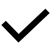 	Possibly use WelTAG lite - depending on whether there are other risks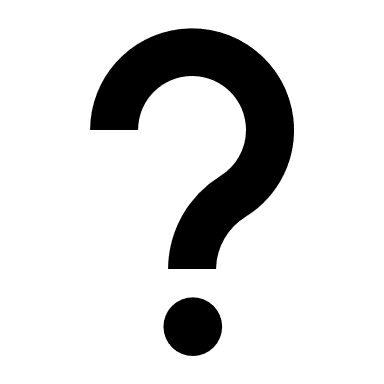  	WelTAG lite is probably not appropriate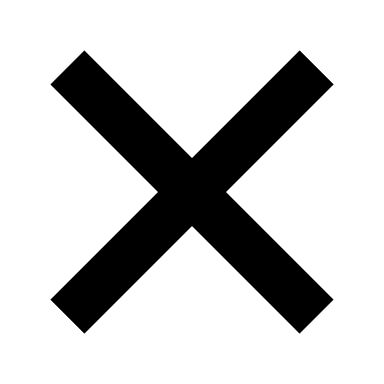 IssueRISKWelTAG LitePlanningProject needs planning permissionMaybe - depending on how many other risks there are(and) Project likely to go to public inquiryNoStatutory Impact AssessmentsProject will need Environmental Impact AssessmentMaybe - depending on how many other risks there are(and) Project needs SEANo - unless it is a programme where options may not be appropriateWell-beingOther well-being issues – air quality, noise, health, equality impact (EqIA)Maybe - depending on how many other risks there areCarbon RisksWill increase CO2 (including cumulative increase)No - this is not a fit with WG priorities. ComplexityProject will involve compulsory purchase of landMaybe- depending on how many other risks there areComplex procurement issuesNoMultiple smaller projectsMaybe - depending on how many other risks there areSignificant introduction of new untried technologyNoNovel delivery methodsNoComplex design issuesNoReputational riskControversial/ Reputational riskNoDelivery TimescaleDelivery <1 year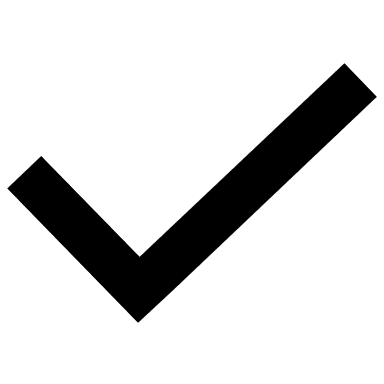 YesDelivery 1-5 yearsYes - providing there are no other significant risksDelivery >5 yearsMaybe - depending on how many other risks there areGeographical spreadRegional working (Wales only)Yes - providing there are no other significant risksNational (Wales only)Yes - providing there are no other significant risksRequires cross-border workingNoRoute OptionsStage 3 includes >1 developed option costing > £5mNoCapital costsOverall cost <£1mYes - providing there are no other significant risksOverall cost £1-5mYes - providing there are no other significant risksOverall cost <£5mMaybe - depending on how many other risks there areRevenue costsLong term annual revenue costs of >£1m (eg maintenance)Maybe - depending on how many other risks there areBusiness ModelLocal authority onlyYesCommercial delivery partnerMaybe - depending on how many other risks there are(and) Fit with WG priorities is not straightforwardMaybe - depending on how many other risks there are